INSTITUCIÓN EDUCATIVA MARCO FIDEL SUAREZÁREA: HUMANIDADES (Lengua Castellana)MARZO -16-2020IMPLEMENTACIÓN TRABAJO EN CASACompetencias: Comprensión Lectora y LiteraturaIndicador de Logro: Interpretación de textos de Literatura.Estrategias del aula de clase llevadas al aulaTrabajar Plan Lector por GradosGRADO SEXTOLectura del texto: EL PRINCIPITO, AUTOR ANTOINE DE SAINT EXUPERYLeer el texto de manera comprensiva y realizar el trabajo presentado a continuaciónActividad: Tomar nota de los  personajes y hacer descripción de cada uno de ellos.Anotar los lugares donde se desarrolla la historiaEscribir las acciones más relevantes que encuentres en la historiaEscribe las expresiones que más te llamen la atención en el textoHas un listado de vocabulario desconocido y consulta su significadoRepresentar gráficamente la historia.GRADO SÉPTIMOLectura del texto: ME DICEN SARA TOMATE, AUTOR: JEAN URE, Encontrarás audio-libro o texto en pdfActividad:Elaborar un diccionario connotativo con las palabras desconocidas y claves del texto, debes ilustrarlo.Presentar trabajo escrito cuando regresemos a las actividades presencialesUtilizar hojas de block tamaño carta sin rayas 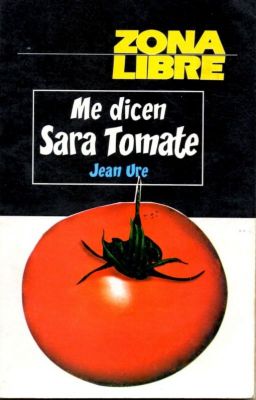 GRADO OCTAVOLectura del texto: LAS VENTAJAS DE SER INVISIBLE, AUTOR: STEPHEN CHBOSKY.Actividad:Lee muy bien el texto  y escribe un breve comentario sobre lo que despertó en ti.( alegría, rabia, rencor…¿por qué?)¿Cómo son  los personajes  principales?, debes hacer una descripción muy puntual de cada uno. Dibújalos teniendo en cuenta lo anterior¿Crees qué esta  historia podría ocurrir en tu entorno?, cuál sería tu aporte para lograr una mejor convivencia?Recomienda el libro a un amigo o amiga. Utiliza argumentos para convencer.(debes ser claro)GRADO NOVENOLectura del texto: EL MATADERO, AUTOR: ESTEBAN ECHEVERRIAActividad:Presentan trabajo escrito sobre las problemáticas que plantea el texto, desde el punto de vista ideológico, social y político.GRADO DÉCIMOLectura de los textos: AMADIS DE GAULA , AUTOR : GARCI RODRIGUEZ DE MONTALVOCARCEL DE  AMOR,  AUTOR: DIEGO DE SAN  PEDRO.Actividad:Lectura exploratoria  para comprender el sentido de ambos textos, para ello debes investigar   de manera  exhaustiva.Elaborar un paralelo entre las dos historias, teniendo en cuenta las características de las novelas de caballería y las novelas sentimentales.Si las dos historias ocurrieran hoy, ¿cómo serían?GRADO ONCELectura de texto: DIARIO DE ADAN Y EVA,  AUTOR :MARK TWAIN.Actividad: •	Elaborar un ensayo, en hojas de block, con portada, para entregar en  el portafolio